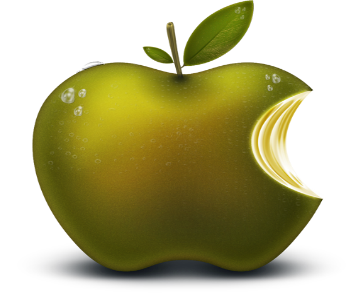 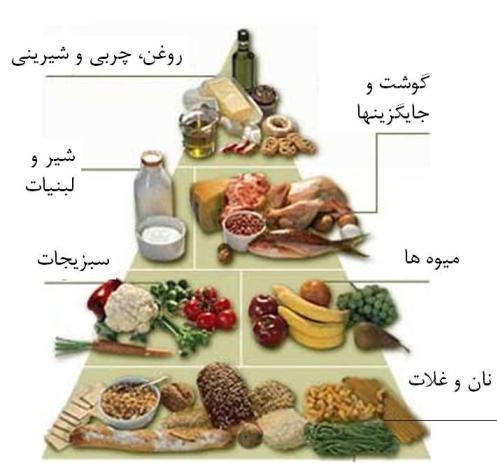 هرم غذايي هرم غذایی یک راهنماست که تعادل، تنوع و میزان سهم مورد نیاز روزانه افراد را از گروه‌های غذایی نشان می‌دهد.هر فرد برای دستیابی به سلامت نیازبه مصرف روزانه تمام گروه های غذایی را دارد.هرم راهنمای غذایی از 5 گروه مواد غذایی تشکیل شده است :1.گروه نان وغلات2.گروه سبزی ها3.گروه میوه ها4.گروه شیر و فرآورده های آن5.گوشت،حبوبات،تخم مرغ و مغزها6.چربی ها و شیرینی جات برای تنظیم رژیم غذایی روزانه و میزان مصرف غذا از هر گروه غذایی از اصطلاحی به نام ( واحد یا سهم) استفاده می‌شود.منظور از یک واحد یا سهم در هر گروه ، مقدار غذایی است که دارای ارزش غذایی مشابه با سایر مواد غذایی در همان گروه است. هرم راهنمای غذایی نشان می‌دهد که یک برنامه غذایی مناسب روزانه باید شامل تمام گروه‌های غذایی (5گروه) باشد و میزان سهم مورد نیاز از هر کدام از گروه‌های غذایی را مشخص می‌کند، همچنین هرم راهنمای غذایی بر مصرف بیشتر غلات، میوه‌ها و سبزی‌ها که بخش وسیع‌تری را اشغال می‌کنند، در برنامه غذایی روزانه تاکید دارد و افراد را تشویق می‌کند که مواد غذایی گیاهی را حتماً در برنامه غذایی روزانه بگنجانند.لازم به ذکر است غذاهای یک گروه از هرم نمی‌توانند به جای غذاهای گروه دیگر مصرف شوند و هیچ کدام از گروه‌های غذایی هرم از گروه دیگر مهم‌ تر نیستند.